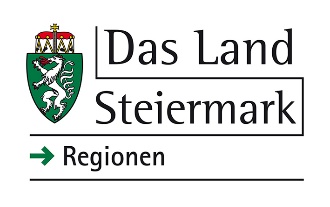 ENDBERICHT für PartnerprojekteProjektpartner: [Name]für Projekte im Rahmen der Richtlinie des Landes Steiermark nach dem Steiermärkischen Landes- und Regionalentwicklungsgesetzes 2018 (StLREG)1. Darstellung der inhaltlichen Projektumsetzung (Zielerreichung): Nachweis der Projektumsetzung lt. Finanzierungsvereinbarung inkl. Angabe der weiteren BelegeGgf. Nachweis der Erfüllung projektspezifischer Auflagen 2. Beschreibung der durchgeführten Aktivitäten/Arbeitspakete:Darstellung der durchgeführten Aktivitäten und erreichten Ergebnisse lt. Ansuchen, Begründung bei AbweichungenArbeitspakete des Projektpartners (in Bezug auf das Gesamtprojekt)Beschreibung der Aktivitäten des Projektpartners3. Informations- und Publizitätsmaßnahmen (falls zutreffend):Welche Veranstaltungen bzw. welche Broschüren/Folder/sonstige Publizitätsmaßnahmen wurden umgesetzt?4. Andere Anmerkungen (falls zutreffend):Erklärung des ProjektpartnersDer Projektpartner bestätigt mit seiner Unterschrift, dass die Angaben in diesem Bericht sowie die beigefügten Anhänge der Wahrheit entsprechen und den aktuellen Stand der Projektumsetzung wiedergeben. REGION:PROJEKTTITEL:PROJEKTTRÄGER (LEAD-PARTNER):PROJEKTPARTNER:ADRESSE:ANSPRECHPARTNER:KONTAKT:GESAMTPROJEKTZEITRAUM StLREG:Unterschrift bzw. firmenmäßige Fertigung des zeichnungsberechtigten Vertreters(gemäß FinanzierungsvereinbarungUnterschrift bzw. firmenmäßige Fertigung des zeichnungsberechtigten Vertreters(gemäß FinanzierungsvereinbarungName des Vertreters:Ort und Datum: 